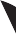 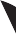 Stony Brook MedicineLyme Disease Test RequestLyme Disease LaboratoryStony Brook University Medical Center101 Nicolls Rd.Level 3 Room 508 Stony Brook, NY 11794-7300Phone: 631-444-3824FAX: 631-444-7526Billing Customer Service: 631-444-4151Visit our Web Site at: WWW.STONYBROOKLYMELAB.ORGPLEASE TURN THIS PAGE OVERTo the ordering Physician: Physicians should only order tests for patients which are medically necessary for the diagnosis and treatment of each patient. Medicare will only pay for tests which meet the Medicare definition of “Medical Necessity”. Payment may be denied for a test the physician believes is appropriate, but that does not meet the Medicare definition of medical necessity.*Note: 2nd Tier test will be performed only when the 1st Tier test result is Equivocal or Positive, then additional charges will be applied.**SEE BACK OF THIS PAGE FOR SPECIMEN SHIPPING AND HANDLING REQUIREMENTS AND MANDATORY “GUARANTEE OF PAYMENT” SIGNATURE**   Ver. 9/23                 SAMPLE TUBE, SPECIMEN, AND SHIPPING REQUIREMENTSSPECIMEN REQUIREMENTS:  ALL Sample Tubes MUST Be Labeled With:The Patient’s Full NameThe Patient’s Date of Birth or another identifier unique to the patient (Medical Record Number, ID number, etc.)                 Please Note: Tubes not labeled accordingly will not be tested nor will they be returned.Our Testing Requires SERUM. All blood specimens must be centrifuged and serum separated from cells ASAP or within 2 hours of collection.Please refrigerate specimens until they are shipped.Serum separator tubes are recommended. They can be shipped directly after having been centrifuged.Red top tubes are acceptable. However, serum has to be removed into a “pour-off” tube after centrifugation.Lipemic, hemolyzed, icteric and unspun specimens may have adverse effects on the performance of the test.Specimens can be shipped at room temperature as long as they arrive within 2-3 days.Ticks can be shipped in a “Zip-Lock” plastic bag in a padded mailing envelope. Place a piece of moist paper towel in the bag to prevent ticks from drying up. Please call the Lyme Lab before shipping at 631-444-3824.                Please Note: We only provide tick identification service, not tick testing. Please see the first page for the price of Tick ID.SHIPPING METHODS:     We supply shipping containers with free UPS return labels to U.S. doctors, labs, and medical institutions. Patients must obtain shipping containers through one of these entities. These shipping containers include an outside box, a plastic canister for serum specimens and a test request form. You can request shipping containers by calling Lyme lab at 631-444-3824. Please remember to retain the provided UPS tracking ticket for future tracking purpose if needed.     Specimens can be shipped by other shipping companies as long as they arrive within 2-3 days and are shipped in an approved I.A.T.A. package    labeled with “Biological Substance – Category B (UN 3373)”. Packaging does not require biohazard labels.Please Note: We do not provide blood drawing supplies including drawing tubes, needles, etc. PLEASE VISIT OUR WEB SITE LISTED ON THE FRONT OF THIS FORM FOR CURRENT TEST PRICES AND CODES OR CALL 631-444-3824. PRICING IS SUBJECT TO CHANGE WITHOUT NOTICE.**GUARANTEE OF PAYMENT**(Specimen will not be processed if signature below is missing) **  BY SIGNING BELOW, I ACKNOWLEDGE THAT I HAVE READ AND THAT I UNDERSTAND THE FOLLOWING:MANY INSURANCE COMPANIES, INCLUDING MANAGED CARE ORGANIZATIONS, REQUIRE PRIOR WRITTEN AUTHORIZATION FOR CERTAIN BLOOD TESTS. IT IS YOUR RESPONSIBILITY AS A PATIENT TO OBTAIN ALL NECESSARY AUTHORIZATIONS FROM YOUR INSURANCE COMPANY PRIOR TO TESTING.I ALSO AGREE TO PAY STONY BROOK UNIVERSITY MEDICAL CENTER, STONY BROOK, NY, ANY BALANCES RESULTING FROM THE NONPAYMENT AND/OR THE DENIAL OF INSURANCE CLAIMS, REPRESENTING THE BALANCE ON MY ACCOUNT.I UNDERSTAND THAT I MAY BE HELD RESPONSIBLE FOR ANY COMMISSIONS PAID TO ATTORNEYS OR COLLECTION AGENCIES IF I DEFAULT ON MY PAYMENT ARRANGEMENTS AND THE HOSPITAL PLACES THE ACCOUNT WITH AN OUTSIDE SERVICE FOR COLLECTION.Billing Information (REQUIRED)Billing Information (REQUIRED)Billing Information (REQUIRED)Billing Information (REQUIRED)Billing Information (REQUIRED)Billing Information (REQUIRED)Billing Information (REQUIRED)Billing Information (REQUIRED)Please Bill:HospitalLaboratoryLaboratoryPatient Self PayPatient Self PayPatient Self PayPatient Self PayInsurance:Private Insurance PlanREAD BELOW AND SIGN ON BACKPrivate Insurance PlanREAD BELOW AND SIGN ON BACKPrivate Insurance PlanREAD BELOW AND SIGN ON BACKPrivate Insurance PlanREAD BELOW AND SIGN ON BACKMedicaid	MedicareMedicaid	MedicareMedicaid	MedicareIMPORTANT: IF THE PATIENT IS SUBMITTING INSURANCE OR IS SELF-PAY, THE PATIENT MUST READ THE “GUARANTEE OF PAYMENT”STATEMENT AND SIGN/DATE WHERE INDICATED ON THE BACK OF THIS PAGE IN ORDER TO BEGIN TESTING. A COPY OF THE PATIENT’S INSURANCE CARD BACK AND FRONT IS MANDATORY IN ORDER TO BILL PROPERLY.IMPORTANT: IF THE PATIENT IS SUBMITTING INSURANCE OR IS SELF-PAY, THE PATIENT MUST READ THE “GUARANTEE OF PAYMENT”STATEMENT AND SIGN/DATE WHERE INDICATED ON THE BACK OF THIS PAGE IN ORDER TO BEGIN TESTING. A COPY OF THE PATIENT’S INSURANCE CARD BACK AND FRONT IS MANDATORY IN ORDER TO BILL PROPERLY.IMPORTANT: IF THE PATIENT IS SUBMITTING INSURANCE OR IS SELF-PAY, THE PATIENT MUST READ THE “GUARANTEE OF PAYMENT”STATEMENT AND SIGN/DATE WHERE INDICATED ON THE BACK OF THIS PAGE IN ORDER TO BEGIN TESTING. A COPY OF THE PATIENT’S INSURANCE CARD BACK AND FRONT IS MANDATORY IN ORDER TO BILL PROPERLY.IMPORTANT: IF THE PATIENT IS SUBMITTING INSURANCE OR IS SELF-PAY, THE PATIENT MUST READ THE “GUARANTEE OF PAYMENT”STATEMENT AND SIGN/DATE WHERE INDICATED ON THE BACK OF THIS PAGE IN ORDER TO BEGIN TESTING. A COPY OF THE PATIENT’S INSURANCE CARD BACK AND FRONT IS MANDATORY IN ORDER TO BILL PROPERLY.IMPORTANT: IF THE PATIENT IS SUBMITTING INSURANCE OR IS SELF-PAY, THE PATIENT MUST READ THE “GUARANTEE OF PAYMENT”STATEMENT AND SIGN/DATE WHERE INDICATED ON THE BACK OF THIS PAGE IN ORDER TO BEGIN TESTING. A COPY OF THE PATIENT’S INSURANCE CARD BACK AND FRONT IS MANDATORY IN ORDER TO BILL PROPERLY.IMPORTANT: IF THE PATIENT IS SUBMITTING INSURANCE OR IS SELF-PAY, THE PATIENT MUST READ THE “GUARANTEE OF PAYMENT”STATEMENT AND SIGN/DATE WHERE INDICATED ON THE BACK OF THIS PAGE IN ORDER TO BEGIN TESTING. A COPY OF THE PATIENT’S INSURANCE CARD BACK AND FRONT IS MANDATORY IN ORDER TO BILL PROPERLY.IMPORTANT: IF THE PATIENT IS SUBMITTING INSURANCE OR IS SELF-PAY, THE PATIENT MUST READ THE “GUARANTEE OF PAYMENT”STATEMENT AND SIGN/DATE WHERE INDICATED ON THE BACK OF THIS PAGE IN ORDER TO BEGIN TESTING. A COPY OF THE PATIENT’S INSURANCE CARD BACK AND FRONT IS MANDATORY IN ORDER TO BILL PROPERLY.IMPORTANT: IF THE PATIENT IS SUBMITTING INSURANCE OR IS SELF-PAY, THE PATIENT MUST READ THE “GUARANTEE OF PAYMENT”STATEMENT AND SIGN/DATE WHERE INDICATED ON THE BACK OF THIS PAGE IN ORDER TO BEGIN TESTING. A COPY OF THE PATIENT’S INSURANCE CARD BACK AND FRONT IS MANDATORY IN ORDER TO BILL PROPERLY.Ins. Co. Name:Ins. Co. Name:Ins. Co. Name:Policy Holder:Policy Holder:Policy Holder:Policy Holder:Policy Holder's Date of Birth:Ins. Co. Address:Street / Box	Town                                                                                                                State	                                                               ZIPIns. Co. Address:Street / Box	Town                                                                                                                State	                                                               ZIPIns. Co. Address:Street / Box	Town                                                                                                                State	                                                               ZIPIns. Co. Address:Street / Box	Town                                                                                                                State	                                                               ZIPIns. Co. Address:Street / Box	Town                                                                                                                State	                                                               ZIPIns. Co. Address:Street / Box	Town                                                                                                                State	                                                               ZIPIns. Co. Address:Street / Box	Town                                                                                                                State	                                                               ZIPIns. Co. Address:Street / Box	Town                                                                                                                State	                                                               ZIPPolicy #:Policy #:Policy #:Group #:Group #:Group #:EffectiveDate:	FROM	TOEffectiveDate:	FROM	TODiagnosis Codes:(ICD-10 Required)Lyme Antibody Modified 2-Tier with Reflex1st Tier: VlsE1/pepC10 IgG/IgM EIACPT Code 86618 ($312)*2nd Tier: IgM & IgG Whole Cell Sonicate EIACPT Code 86617 x 2 ($191+$191)Lyme Immunoblot(Confirmatory) CPT Code 86617 x 2($191 + $191) Tick IdentificationCPT Code 87168 ($95)Specimen Requirements:Specimen Type: SerumMinimal Volume: 0.5mlContainer/Tube: SST (preferred), Red Top (acceptable)Stability: 10 Days (Refrigerated), 30 Days (Frozen)Specimen Type: SerumMinimal Volume: 0.5mlContainer/Tube: SST (preferred), Red Top (acceptable)Stability: 10 Days (Refrigerated), 30 Days (Frozen)Tick IdentificationCPT Code 87168 ($95)PRINT PATIENT NAME:PATIENT/GUARANTOR SIGNATURE:WITNESS:	DATE SIGNED: